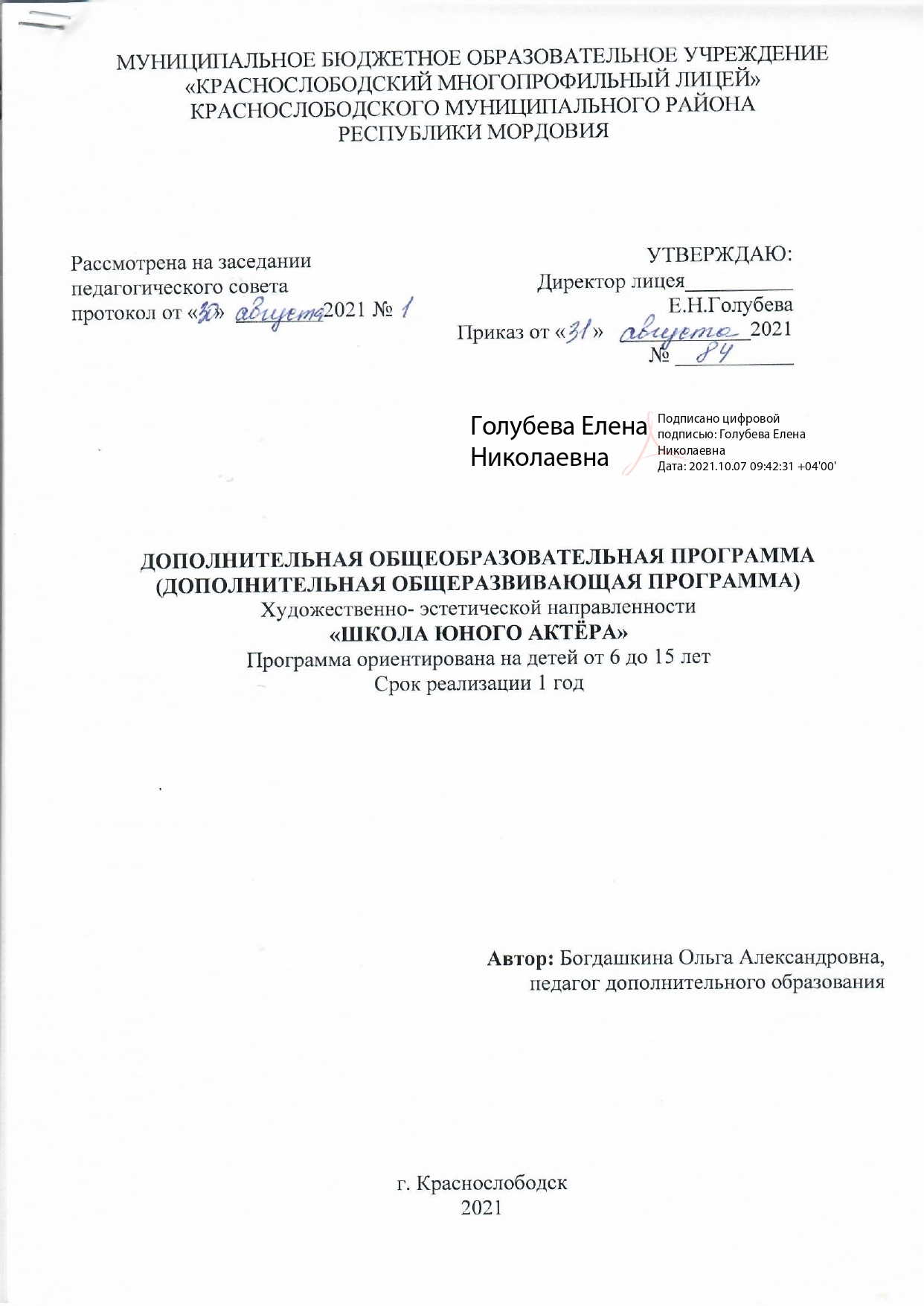 ПОЯСНИТЕЛЬНАЯ ЗАПИСКАРабочая программа  «Школа юного актёра» является программой художественно-эстетической направленности, организованная в средней школе как одно из направлений дополнительного образования в свете внедрения ФГОС НОО. Одной из важнейших форм влияния на личностное развитие детей является художественное воспитание, в частности воспитание посредством занятий по театральному творчеству. Занимаясь театральным творчеством, ребенок развивается всесторонне. Театр развивает не только речь и такие качества, как внимание, фантазию, воображение, память, чувство ритма, пластичность тела, но и пробуждает в человеке разум и совесть, вовлекает в сотворчество.Программа «Школа юного актёра» ориентирована на всестороннее развитие личности ребёнка, его неповторимой индивидуальности. В программе систематизированы средства и методы театрально-игровой деятельности, обосновано поэтапное использование отдельных видов детской творческой деятельности (песенной, танцевальной, игровой) в процессе театрального воплощения.Содержание программы нацелено на формирование культуры творческой личности, на приобщение учащихся к общечеловеческим ценностям через собственное творчество и освоение опыта прошлого. Содержание программы расширяет представления учащихся о художественных стилях и направлениях в искусстве, формирует чувство гармонии.АКТУАЛЬНОСТЬ ПРОГРАММЫАктуальность программы обусловлена также ее практической значимостью. У детей происходит развитие чувственного восприятия, фантазии, эмоций, мысли в процессе воздействия искусства на человека происходит благодаря целостному переживанию и осмыслению в искусстве явлений жизни. Через это целостное переживание искусство формирует личность в целом, охватывая весь духовный мир человека.ПЕДАГОГИЧЕСКАЯ ЦЕЛЕСООБРАЗНОСТЬ ПРОГРАММЫПедагогическая целесообразность программы заключается в формировании культуры устной и сценической речи учащихся, развитию их памяти, художественного вкуса. Программа способствует раскрытию перед учащимися многогранные возможности театрального творчества и его разнообразие видов.ОТЛИЧИТЕЛЬНЫЕ ОСОБЕННОСТИ ПРОГРАММЫОтличительными особенностями данной программы является образовательная  деятельность, которая построена как последовательный переход учащегося от одной ступени мастерства к другой, где школьник выступает в роли художника, исполнителя, режиссера.НОВИЗНА ПРОГРАММЫНовизна программы состоит в том, что впервые большая роль в формировании художественных способностей школьников отводится регулярному тренингу, который проводится на каждом этапе обучения с учетом возрастных особенностей учащихся. А так же в раннем приобщении учащихся к театральному творчеству, в овладении технологическими приёмами театрального мастерства через интеграцию видов деятельности: художественного слова, музыки, сценической пластики.На занятиях используются как классические для педагогики формы и методы работы, так и посещение театров, музеев, выставок; тематические экскурсии; просмотр видеофильмов, слайдов, прослушивание музыки; игры и упражнения из театральной педагогики, сюжетно-ролевые игры, конкурсы и викторины, работа с подручным материалом.Нормативные основания для создания дополнительной общеобразовательной программы: - Федеральный закон «Об образовании российской Федерации» от 29. 12. 2012г. № 273 – ФЗ;- Концепция развития дополнительного образования на 2015 – 2020 годы от 04. 09. 2014г. № 1726 – р. - Письмо Министерства образования и науки РФ от 11.12.2006г. № 06-1844 «Примерные требования к программам дополнительного образования детей»; - Методические рекомендации Министерства образования и науки РФ по проектированию дополнительных общеразвивающих программ ( включая разноуровневые программы) от 18.11.2015 г. № 09-3242; - Приказ Министерства просвещения Российской Федерации от 09. 11. 2018г. № 196 «Об утверждении Порядка организации и осуществления 4 образовательной деятельности по дополнительным образовательным программам»;- Приказ Министерства просвещения Российской Федерации от 03. 09. 2019г. № 467 «Об утверждении Целевой модели развития системы дополнительного образования детей»; - СанПин 2.4.4.3172-14 «Санитарно-эпидемиологические требования к устройству, содержанию и организации режима работы образовательных организаций дополнительного образования детей»; - Приказ Министерства образования республики Мордовия от 04. 03. 2019г. № 211 «Об утверждении Правил персонифицированного финансирования дополнительного образования детей в республике Мордовия». - программы общеобразовательных учреждений «Театр.1-11 классы», рекомендованной Главным управлением общего среднего образования Министерства образования и науки РФ (М.: Просвещение, 1995);ЦЕЛЬ ПРОГРАММЫ:Цель программы - создание условий для гармоничного развития ребенка, эстетическое воспитание участников, создание атмосферы радости детского творчества, сотрудничества. Формирования общей культуры, самореализации и самоопределения обучающихся средствами театрального искусства. Задачи:Образовательные:сформировать необходимые представления о театральном искусстве;обучить учащихся базовым навыкам актерских способностей – умению взаимодействовать с партнером, создавать образ героя, работать над ролью;обучить речевой культуре при помощи специальных заданий и упражнений на постановку дыхания, дикции, интонации;сформировать практические навыки пластической выразительности с учетом индивидуальных физических возможностей учащихся.Развивающие: развивать интерес к специальным знаниям по теории и истории театрального искусства;развивать творческую активность через индивидуальное раскрытие способностей каждого учащегося; развивать эстетическое восприятие, художественного вкуса, творческого воображения;развивать чувство коллективизма, терпимости, требовательности друг к другу;Воспитательные: воспитать эстетический вкус, исполнительскую культуру; воспитать творческую активность учащихся, ценящую в себе и других такие качества, как доброжелательность, трудолюбие, уважение к творчеству других;воспитать духовно-нравственные и художественно-эстетические качества средствами традиционной народной и мировой культуры.удовлетворить потребности детей в общении со своими сверстниками, а также в желании реализовать свои лидерские, организаторские и нравственные качества личности;организовать досуг учащихся, интересно и с пользой для себя и окружающих занять свободное время.Планируемые результаты:- приобретение обучающимися общественно-социальных знаний; введение в мир театра, его историю, а так же театрально - игровую деятельность;- получение школьником опыта переживания и позитивного отношения к базовым ценностям общества (человек, семья, Отечество, природа, мир, знания, труд, культура); - расширение знаний обучающихся в области театрального искусства, знакомство с актёрской грамотой; - углубление знаний обучающихся, знакомство с навыками исследовательской деятельности;- получение школьником опыта самостоятельного общественного действия;- закрепление актёрских навыков обучающихся. СОДЕРЖАНИЕ УЧЕБНОГО ПРЕДМЕТАВводное занятие. Роль театра в культуре.Краткое знакомство с историей возникновения театра, основными театральными профессиями. Основы театральной культуры.  Знакомство детей с историей возникновения театра на Руси, профессиями людей, работающих в театрах. Развитие творчески активной личности воспитанника средствами театральной деятельности, содействие их жизненному и профессиональному самоопределению. Роль театра в культуре. Значение театра, его отличие от других видов искусств. «Эффект театра», его доходчивость , которая определяются не только достоинством самого творчества, но и достоинством, эстетической культурой зрительного зала. Отличие от других видов искусства. Художественное чтение. Выбор для спектакля пьесы. Выразительное чтение пьесы. Учитель выслушивает предложения детей и предлагает свой вариант. Вместе выбирается и анализируется пьеса. Проводится первая читка. Распределение ролей и чтение по ролям. Учитель стремится удовлетворить игровые потребности детей, учитывая наиболее привлекательную роль для каждого ребёнка. Дикция. Упражнения. Тренировка произнесения взрывных согласных. Тренировка мышц дыхательного аппарата. Произношение без голоса ряд специальных текстов, активно взрывая глухие согласные. Произношение текстов с голосом и слежение за активным звучанием взрывных согласных, особенно в конце слов. Контроль дикции, развитие артикуляционного аппарата.   Искусство декламации. Работа над техникой чтения проводится по четырём основным напрвлениям: дыхание, голос, дикция, орфоэпия. Язык жестов. Как выучить язык жестов. Знакомство с дактилологией. Техника постановки пальцев. Жестовый язык слов. Культура и техника речи.  Знакомство с основными особенностями ораторского искусства и основными характеристиками успешного оратора. Дети научатся правильно проговаривать слова сложной слоговой структуры и скороговорки. Будет проведена игра на развитие внимания.Ритмопластика. Гимнастика с оздоровительной направленностью, основным средством которой являются комплексы гимнастических упражнений, различные по своему характеру, выполняемые под ритмическую музыку, оформленные танцевальными движениями.Актерская грамота, сценическое искусство.Мастерство актёра. Подвижные игры, игры на внимание, память, логику. Наука быть внимательным к своему партнёру, уметь оценить то, что увидел и услышал, уметь мгновенно переключаться с одного объекта на другой и оценивать его. При точном выполнении всех задач, героям некогда думать о зрителе, который всегда вводит нас в смущение. Все основные виды памяти: наглядно–образная, словесно–логическая, смысловая, эмоциональная и двигательная – нужны для запоминания пьесы в зрительных, слуховых и осязательных представлениях. Внимание и память с точки зрения логики, движения, контроль над тем, что происходит на сцене. Несколько упражнений на развитие внимания, памяти и логики.  Мастерство актёра. Этюдная работа. Основные формы этюдного тренажа в той последовательности, в которой к ним надо обращаться на практике. Упражнения на концентрацию внимания. Упражнения для развития воображения. Мастерство актёра. Введание понятий «Актёрская оценка, сценическое внимание». Мастерство актёра. Способность откорректировать своё поведение по отношению к предмету, партнёру, событию. Навыки сценического внимания, как активного познавательного процесса, в котором участвуют зрение, слух, осязание, обоняние, как необходимое условие органического действия.  Мастерство актёра. Слуховое внимание. Знакомство с актёрским тренингом. Сценическое, слуховое внимание, как основа внутренней техники актера. Первое, основное, самое главное условие правильного внутреннего сценического самочувствия и  самый важный элемент творческого состояния актера. Психофизический  тренинг.   Актёрский тренинг. Этюдная работа. Упр. на развитие силы голоса.  Основные теоретические знания по теме «Снятие мышечных зажимов всего тела». Упражнения на снятие мышечных зажимов. Основные теоретические знания по теме «Театральный этюд», новые виды театральных этюдов. Работа над гибким изменением громкости голоса, которое позволяет достичь разнообразия в речи, делает её интереснее и приковывает внимание.  Постановочная работа.  Развитие способности к перевоплощению через создание этюдов. Развитие воображения (способность к пластической импровизации). Развитие физических возможностей тела, через тренинг мышечного расслабления. Развитие навыков актерского мастерства через работу над этюдами.   Деление пьесы на эпизоды и пересказ их детьми. Деление пьесы на эпизоды (куски). Дети пересказывают каждый эпизод, дополняя друг друга и придумывают название.  Работа над отдельными эпизодами в форме этюдов с импровизационным текстом. Сначала участниками становятся самые активные дети, затем поэтапно не принуждённо, вовлекаются в этот процесс все члены коллектива. Сначала детям мешает сравнительно небольшой словарный запас, что затрудняет ведение диалога, но чувствуя поддержку (подсказку) педагога, дети начинают действовать более естественно и уверено, и их речь становиться разнообразнее и выразительнее. Закрепление отдельных мизансцен. Размещение актеров, различных вещей (реквизит, элементы декорации) на сценической площадке в отдельные моменты спектакля. На этом этапе, юные актеры учатся действовать. Задача педагога помочь найти нужный (по логике действия) жест, движения, действие и подвести к этому действию ребенка, чтобы движение, действие было живым и оправданным.  3.10. Репетиция отдельных картин. Репетиция отдельных картин в разных составах. Контроль    за тем, чтобы дети не повторяли поз, жестов, интонаций других исполнителей, а искали свои собственные варианты. Наука размещаться по сцене, не сбиваясь, не загораживая друг друга. 3.11. Мастерство актёра.Многообразие выразительных средств в театре. Выразительные средства театра: музыка, свет, грим, мизансцена, атмосфера, художественное        оформление, композиция, ритм и т.д. Воздействие музыки на человека, явления внешнего мира, социальные конфликты, героические поступки и т.д. как сильнейшее выразительное средство театра. Работа над некоторыми выразительными средствами, которые помогают не только актеру воздействовать на зрителя, но и нужны любому человеку для более эффективного общения. 3.12. Работа актёра над собой. Упражнения на раскрепощение, для дикции, для развития памяти, на выразительность, на концентрацию, на импровизацию. 3.13. Распределение технических обязанностей по спектаклю. Распределение технических обязанностей по спектаклю. Оформление декоративных деталей. Шумовые эффекты, звукоподражание. Изготовление афиши, пригласительных. Выбор ответственных за смену декораций. Установление сроков мероприятия, приглашение зрителей.      3.14, 3.15. Репетиция пьесы .Полное создание спектакля, включающее раскрытие режиссёрского     замысла через все театральные компоненты – от актёрской игры до работы всех постановочных цехов (реквизиторского, костюмерного, гримёрного, монтировочного, осветительского, звукового, бутафорского. 3.16. Репетиция пьесы полная. В полном гриме, костюмах, с полным сценическим, световым, музыкальным и шумовым оформлением. Сценическое движение.  Общеразвивающие игры. Репетиция.  Комплекс упражнений "Развитие навыков сценической речи и сценического движения". Репетиция отдельных картин пьесы.  Театральные игры. Репетиция. Коллективные театральные игры, которые помогут развить  умение действовать согласованно, пробуждают активность и находчивость у детей, помогают ориентироваться в заданном пространстве.  Импровизация.  Репетиция. Работа актёра по созданию сценического образа, действия и собственного текста во время представления, не по заранее созданному сценарию.  Пластические, ритмические, музыкальные игры. Репетиция. Театральная пластика: Педагогическая концепция В. Э. Мейерхольда. Комплекс музыкальных игр — упражнений для эмоционального раскрепощения и развития актерского мастерства. Репетиция пьесы.  Генеральная репетиция. Последняя репетиция перед спектаклем в костюмах и с бутафорией. Генеральный прогон. Генеральный прогон, это окончательная, генеральная репетиция в костюмах, с декорациями, под фонограмму без всяких остановок и поправок. Показ пьесы. Публичный показ готовой пьесы. Посещение театральных спектаклей. Совместный поход на спектакли профессионального театра. УЧЕБНЫЙ ПЛАНКАЛЕНДАРНО - ТЕМАТИЧЕСКОЕ ПЛАНИРОВАНИЕЛИЧНОСТНЫЕ, МЕТАПРЕДМЕТНЫЕ И ПРЕДМЕТНЫЕ РЕЗУЛЬТАТЫ ОСВОЕНИЯ УЧЕБНОГО КУРСАЛичностные:воспитывать и развивать индивидуально – личностные позиции, ценностные установки, раскрывающих отношение к труду, систему норм и правил межличностного общения, обеспечивать успешность совместной деятельности;воспитывать чувство прекрасного и эстетического на основе театрального творчества; развивать трудолюбие и ответственно, качественно выполнять практическую работу; бережно относиться к природным и хозяйственным ресурсам, к здоровому образу жизни и реализации ее в реальном поведении и поступках; представлять эстетически и художественно ценности и правила художественного творчества.Познавательные :проявлять познавательные интересы и активности в области театрального творчества; познавать и развивать интерес к новому виду творчества и способам решения новой задачи; Метапредметные  (базовый уровень)развивать речь, обогащать словарный запас, способствовать овладению выразительным свойствам языка, а также средствам восприятия и создания театрального образа;развивать мышление учащихся посредством анализа, синтеза, сравнения, обобщения, абстракции, конкретизации, способствовать развитию пространственного воображения и фантазии;развивать сенсорную и двигательную сферы учащихся посредством театрального творчества; обогащать словарный запас, осваивать выразительные свойства языка, а также средства восприятия и создания вокальных образов; использовать полученные практические навыки при работе над внешним обликом героя;использовать необходимые актерские навыки: свободно взаимодействовать с партнером, действовать в предлагаемых обстоятельствах, импровизировать, сосредотачивать внимание, «включать» эмоциональную память, общаться со зрителем;владеть необходимыми навыками пластической выразительности и сценической речи;активного проявлять свои индивидуальные способности в работе над общим делом – оформлении декораций, сценических костюмов.Формы организации учебного процесса: - игра;- беседа;- иллюстрирование;- изучение основ сценического мастерства;- мастерская образа;- мастерская костюма, декораций;- инсценирование прочитанного произведения;- постановка спектакля;- посещение спектакля;- работа в малых группах;- актёрский тренинг;- экскурсия;- выступление.         Полученные в процессе обучения навыки реализуются детьми в конкретной творческой работе.Использование разнообразных форм обучения повышает продуктивность занятий, повышает интерес учащихся к учебному процессу.В учебно-воспитательный процесс, включены воспитательные мероприятия, психологические тренинги. Планирование часов по четвертям I четверть (7 часов) II четверть (8 часов) III четверть (9 часов) IV четверть (9 часов)СПОСОБЫ КОНТРОЛЯ И ОЦЕНИВАНИЯ ОБРАЗОВАТЕЛЬНЫХДОСТИЖЕНИЙ УЧАЩИХСЯОпросНаблюдениеАнализ Мастер-классТестирование Оценка УСЛОВИЯ РЕАЛИЗАЦИИ ПРОГРАММЫМАТЕРИАЛЬНОЕ ОБЕСПЕЧЕНИЕ ПРОГРАММЫДля проведения занятий, массовых мероприятий, праздников и постановки спектаклей, литературно-художественных композиций, миниатюр и требуется:- библиотечный фонд;- видеотека;- демонстрационный фонд;- кабинет – гримерка, оборудованный зеркалами разных размеров; - музыкальный класс;- набор микрофонов;- ПК, музыкальное оборудование для чтения CD и мини-дисков- платяные шкафы для хранения сценических  костюмов; - проектор и экран; - сеть Интернет; - слайды, диски;- сценическая площадка с наличием звуковой и световой аппаратуры; - сценические костюмы и реквизиты;- учебная аудитория, соответствующая требованиям санитарным нормам и правилам;- шкафы-купе для хранения декораций и реквизит. ЛИТЕРАТУРА, ИСПОЛЬЗОВАННАЯ ПРИ ПОДГОТОВКЕ ПРОГРАММЫ:Ершов П.М. Мастерство актера: Упражнения и игры начального этапа обучения [Текст] /  П.М. Ершов. М.; 1990.Кончаловская, Н. Нотная  азбука  [Текст] / Н. Кончаловская. – М. : Изд-во ОЛМА-Пресс, 2012. – 64 с.Могилевская, С. У.  лиры  семь  струн: Научно-художественная литература [Текст] / С. Могилевская. – М. : Изд-во Детская литература, 2014. – 79 с. Соколов, А. В. Общая теория социальной коммуникации [Текст]: учебное пособие / А. В. Соколов. - М.: ИПО Профиздат, 2002 . - 461 с.Мухина, В. С. Возрастная психология. Феноменология развития [Текст] : учебник для студ. высш. учеб. заведений / В. С. Мухина. - М.: Академия, 2006. - 608 с.Никитин С.В. Роль театральной педагогики в становлении и развитие личности учащегося [Текст] / С.В. Никитин, Е.В. Кузнецов // Педагогика: традиции и инновации: материалы междунар. науч. конф. (г. Челябинск, октябрь 2011 г.) Т. I.- Челябинск: Два комсомольца, 2011. - С. 20-22.Никитина А.Б. Театр, где играют дети  [Текст]  /. А.Б. Никитина. - М.: Гуманит. изд. центр ВЛАДОС, 2001.Особенности воспитания в условиях дополнительного образования. М.: ГОУ ЦРСДОД, 2004. – 64 с.  (Серия «Библиотечка для педагогов, родителей и детей»).Панфилов А.Ю., Букатов В.М.. Программы. «Театр 1-11 классы». Министерство образования Российской Федерации, М.: «Просвещение», 1995г.Райан П. Актерский тренинг искусства быть смешным и мастерства импровизации / П. Райан; пер. с англ. - Москва: ACT, 2010. - (Золотой фонд актерского мастерства)Современный язык жестов [Текст] / Авт.- сост. И. Н. Кузнецов. М.: АСТ; Минск : Харвест, 2010 . – 448 с.Социокультурная и социально-педагогическая деятельность дополнительного образования детей [Текст]: методическое пособие / под научной редакцией А. Б. Фоминой. – М.: УЦ «ПЕРСПЕКТИВА», 2009. – 272 с. Станиславский К.С.  Основы театрального искусства [Текст] /. К.С.  Станиславский. - М.: 1992.Степашко, Л. А. Продуктивное образование: от идеи к реализации. [Текст] / Л. А. Степашко. - ДВГУ, 2006.Субботина, Л.Ю. Развитие воображения детей. Популярное пособие для родителей и педагогов. / Л.Ю. Субботина. – Ярославль: Академия развития, 1996.Сухов Ф. Театр - творческое сообщество детей и взрослых// Искусство в школе. - 1994. - №2 - с.39-45.Никитиной А.Б. Театр, где играют дети: Учеб.-метод.пособие для руководителей детских театральных коллективов/ Под ред. А.Б. Никитиной.–М.: Гуманит.изд.центр ВЛАДОС, 2001. – 288 с.Чернышев А. С. Психологические основы диагностики и формирование личности коллектива школьников [Текст] / А.С. Чернышов. – М., 1989.- 347с.ИНТЕРНЕТ – РЕСУРСЫ:Министерство культуры РФ [Электронный ресурс]:  Приказ Минкультуры РФ от 28.12.2001 N 1403 "О концепции художественного образования в Российской Федерации" (вместе с "Концепцией ...", утв. Минобразования РФ 26.11.2001, Минкультуры РФ 26.11.2001) - Москва: Минкультуры РФ, 2001 Режим доступа : http://legalacts.ru/doc/prikaz-minkultury-rf-ot-28122001-n-1403/ (дата обращения: 13.07.2018). Министерство образования и науки  Российской Федерации [Электронный ресурс]: Концепции развития дополнительного образования детей Распоряжение Правительства РФ от 04.09.2014 n 1726-р «Об утверждении Концепции развития дополнительного образования детей» - Москва: Минобрнауки России, 2014.- Режим доступа http://legalacts.ru/doc/rasporjazhenie-pravitelstva-rf-ot-04092014-n-1726-r/  (дата обращения: 13.07.2018). Министерство образования и науки  Российской Федерации [Электронный ресурс]: Письмо Минобрнауки России № 09-3242 от 18.11.2015 «О направлении информации» (вместе с «Методическими рекомендациями по проектированию дополнительных общеразвивающих программ (включая разноуровневые программы) - Москва: Минобрнауки России, 2015.- Режим доступа http://www.firo.ru/wp-content/uploads/2015/10/Project_DOD.pdf  (дата обращения: 11.06.2018). Обучение должно проводиться в хорошо освещённом кабинете, тепловой режим должен осуществляться по нормам СанПиНа. При написании программы учтены следующие принципы: Принцип доступности и последовательности;Принцип наглядности; Принцип связи теории с практикой.Методическое обеспечение программы: Cловесный – рассказ, беседа.    Наглядный – демонстрация.Практический – показ, выступление.Частично-поисковый – обсуждение, решение. Исследовательский – выбор информации, подведение итогов.  №урокаСодержание учебного материалаТеорияПрактическое занятиеВсего часов1Вводное занятие. Роль театра в культуре. 2022Художественное чтение. 1673Актерская грамота, сценическое искусство. 313164Сценическое движение.3365Показ пьесы.0116Посещение театральных спектаклей. 022Всего92534№Тема урока Кол-во часов  Формы организации ВДОборудованиеСистема контроля  Планируемая дата проведенияФактическая дата проведения 1Вводное занятие. Роль театра в культуре.21.1Краткое знакомство с историей возникновения театра, основными театральными профессиями. Основы театральной культуры.1БеседаПК, экран, проектор, презентация. Опрос1.2Роль театра в культуре. Значение театра, его отличие от других видов искусств. 1БеседаПК, экран, проектор, презентацияОпрос 2Художественное чтение.72.1Выбор для спектакля пьесы. Выразительное чтение пьесы.1Чтение СценарийНаблюдение2.2Распределение ролей и чтение по ролям. 1ЧтениеСценарийАнализ2.3Дикция. Упражнения для развития хорошей дикции.1УпражненияСценарийНаблюдение2.4Искусство декламации.1УпражненияСценарийАнализ2.5Язык жестов.1ДемонстрацияСценарийНаблюдение2.6Культура и техника речи.1УпражненияСценарийАнализ2.7Ритмопластика.1УпражненияСценарий Наблюдение3.Актерская грамота, сценическое искусство. 163.1 Мастерство актёра. Подвижные игры, игры на внимание, память, логику.1Беседа -играПК, экран, проектор, презентация, сценаАнализ3.2 Мастерство актёра. Этюдная работа.1БеседаПК, экран, проектор, презентация, сценаАнализ3.3.Мастерство актёра. Введание понятий «Актёрская оценка, сценическое внимание».1Беседа, упражненияПК, экран, проектор, презентация, сценаАнализ3.4Мастерство актёра. Слуховое внимание. Знакомство с актёрским тренингом.1УпражненияСценаНаблюдение3.5Актёрский тренинг. Этюдная работа. Упр. на развитие силы голоса.1УпражненияСценаМастер-класс 3.6Постановочная работа.1ИграСцена, декорацииНаблюдение3.7Деление пьесы на эпизоды и пересказ их детьми.1ЧтениеСценарий, сценаНаблюдение3.8Работа над отдельными эпизодами в форме этюдов с импровизационным текстом.1ИграСценаНаблюдение3.9Закрепление отдельных мизансцен.1ИграСценаНаблюдение3.10Репетиция отдельных картин.1ИграСценаНаблюдение3.11Мастерство актёра.Многообразие выразительных средств в театре.1ИграСцена, ПКНаблюдение3.12Работа актёра над собой.1Игра, упражненияСценаНаблюдение3.13Распределение технических обязанностей по спектаклю. 1ЗаданияСценарийНаблюдение3.14Репетиция пьесы.1ИграСцена, декорацииНаблюдение3.15Репетиция пьесы.1Игра Сцена, декорацииНаблюдение3.16Репетиция пьесы полная. 1ИграСцена, декорацииНаблюдение4.Сценическое движение.64.1Общеразвивающие игры. Репетиция.1Игра Сцена, декорацииАнализ4.2Театральные игры. Репетиция. 1ИграСцена, декорацииАнализ4.3Импровизация Репетиция.1ИграСцена, декорацииАнализ4.4Пластические, ритмические, музыкальные игры. Репетиция. 1ИграСцена, декорацииАнализ4.5Генеральная репетиция1ИграСцена, декорацииАнализ4.6 Генеральный прогон1ИграСцена, декорацииАнализ5. Показ пьесы. 1Оценка6.Посещение театральных спектаклей.27.Итого: 34ФОРМЫ ПОДВЕДЕНИЯ ИТОГОВПоказ спектакля.Воспитательные мероприятия, направленные на проектную иучебно – исследовательскую деятельность учащихся: